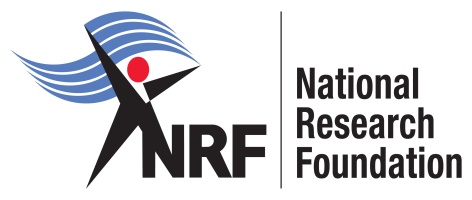 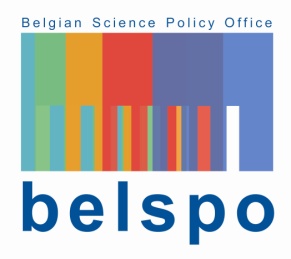 2022Belgian  -  South-African  Research and Technology Cooperation CALL FOR PROPOSALS: SUPPORT OF NETWORKING ACTIVITIES  (project period: 2023 - 2026)APPLICATION FORMDeadline for the submission of proposals: 23 September 2022Please note that interdisciplinary networks combining several areas will be particularly welcomed.APPLICATION FORMto be filled in - in EnglishApplicantsOther partner(s) – duplicate if necessaryOptional partnerRequested grantGrant DETAIL (Activities, planning and budget)Applicants are requested to use the tables below by doing the following:Fill in the table with the information required;Add all the necessary rows.ACTIVITIES  (B: Belgian, SA: South African, O: optional)PLANNING         (S = Semester)BUDGET Requested budget by the Belgian partner AND by the South-African partnerConsent in the framework of the GDPR (indicate x)□ As the coordinator, I confirm to have read and to have asked all the natural persons involved and mentioned in this project proposal to read the privacy statement related to the BELSPO-NRF Call for networking proposals 2022. Furthermore, I confirm to have obtained from these persons explicit consent to process their personal data in the context of this privacy statement. In addition, I give my consent to the Federal Public Planning Service Science Policy ('Belspo') to transfer the networking Proposal for evaluation purposes to experts established outside the European Union and to the NRF, as program-partner, even though that transfer of personal data could not be covered by an adequacy decision or appropriate safeguards. I confirm to have obtained the explicit consent of the involved and mentioned natural persons in this regard. The Belgian CO-ORDINATOR                                             The South-African CO-ORDINATORName:                                                                           	Name:Signature:                                                                     	Signature: □ Attached to the application form: short CV of the PI'sAcronym of the proposed networking project (maximum 8 letters):Full title of the research proposalArea of cooperation(please indicate (x) at least one of the areas)Cultural heritageArea of cooperation(please indicate (x) at least one of the areas)Marine sciences Area of cooperation(please indicate (x) at least one of the areas)Microbiological biobanks research and biotechnologyArea of cooperation(please indicate (x) at least one of the areas)Natural heritageArea of cooperation(please indicate (x) at least one of the areas)Space Subject : maximum 4 key wordsName and surname of the Belgian Proposal's CoordinatorTelephoneE-mailInstitutionUnitAddressName and surname of South-African  Proposal's CoordinatorTelephoneE-mailInstitutionUnitAddressName and surname of the optional partner TelephoneE-mailInstitutionUnitAddressTitle : Title : Title : Title : Title : Proposed starting date of the networkEnd date4 Keywords4 KeywordsScientific argumentation (max. 500 words)Paragraphes to be included: project objectives, specific R&D cooperation topic(s), added value of the network (quality, excellence of individual network members), specific R&D cooperation topic(s), expected resultsScientific argumentation (max. 500 words)Paragraphes to be included: project objectives, specific R&D cooperation topic(s), added value of the network (quality, excellence of individual network members), specific R&D cooperation topic(s), expected resultsScientific argumentation (max. 500 words)Paragraphes to be included: project objectives, specific R&D cooperation topic(s), added value of the network (quality, excellence of individual network members), specific R&D cooperation topic(s), expected resultsScientific argumentation (max. 500 words)Paragraphes to be included: project objectives, specific R&D cooperation topic(s), added value of the network (quality, excellence of individual network members), specific R&D cooperation topic(s), expected resultsScientific argumentation (max. 500 words)Paragraphes to be included: project objectives, specific R&D cooperation topic(s), added value of the network (quality, excellence of individual network members), specific R&D cooperation topic(s), expected resultsArgumentation concerning the sustainability of the partnership (max. 150 words)Potential of the networking activities to achieve a long-lasting sustained research partnershipArgumentation concerning the sustainability of the partnership (max. 150 words)Potential of the networking activities to achieve a long-lasting sustained research partnershipArgumentation concerning the sustainability of the partnership (max. 150 words)Potential of the networking activities to achieve a long-lasting sustained research partnershipArgumentation concerning the sustainability of the partnership (max. 150 words)Potential of the networking activities to achieve a long-lasting sustained research partnershipArgumentation concerning the sustainability of the partnership (max. 150 words)Potential of the networking activities to achieve a long-lasting sustained research partnershipActivity codeActivity nameDescriptionPartner (B/SA/O)A .........   A1......   A2......    A3...... B...   B1......Activity Code Activity NamePeriod in which the activity is carried out (by semester) Period in which the activity is carried out (by semester) Period in which the activity is carried out (by semester) Period in which the activity is carried out (by semester) Period in which the activity is carried out (by semester) Period in which the activity is carried out (by semester) Period in which the activity is carried out (by semester) Period in which the activity is carried out (by semester) Period in which the activity is carried out (by semester) Period in which the activity is carried out (by semester) Period in which the activity is carried out (by semester) Period in which the activity is carried out (by semester) Period in which the activity is carried out (by semester) 2023202320232024202420252025202520252026202620262026S1S2S2S1S2S2S1S1S2S1S1S2S2A ..........................................   A1...    A2...   A3...B..........................................   B1... Activity CodeActivity NameBudgetBelgium(BELSPO)Budget South -Africa (NRF)total budget AB...TOTAL (in euros)TOTAL (in euros)€€€